KLASA:400-08/17-01/17URBROJ:2113/03-03-17-9Stubičke Toplice,  05.09.2017.Na temelju članka 31. st. 3. Zakona o postupanju s nezakonito izgrađenim zgradama (Nar. nov. br. 86/12, i 143/13) i članka 46. Statuta Općine Stubičke Toplice (Službeni glasnik Krapinsko-zagorske županije br. 16/09 i 9/13), Načelnik Općine Stubičke Toplice utvrđujePRIJEDLOG ODLUKE O   IZVRŠENJU PROGRAMA UTROŠKA SREDSTAVA NAKNADE ZA ZADRŽAVANJE NEZAKONITO IZGRAĐENIH ZGRADA U PROSTORU ZA RAZDOBLJE 01.01.2017.-30.06.2017.Članak 1.	Ovom Odlukom utvrđuje se namjena korištenja naknade za zadržavanje nezakonito izgrađene zgrade u prostoru, a koja je prihod Proračuna Općine za 2017. godinu.Članak 2.	Sredstva naknade za zadržavanje nezakonito izgrađene zgrade u prostoru, u planiranom iznosu od 40.000,00 kn (ostali prihodi od nefinancijske imovine – naknada za zadržavanje nezakonito izgrađene zgrade u prostoru, konto 642991), koristit će se za asfaltiranje i izgradnju nerazvrstanih cesta. Do 30.06.2017. godine   ostvareno je prihoda u iznosu 26.010,85 kn ili 65,03% u odnosu na plan. Članak 3.Prijedlog Odluke o izvršenju programa utroška sredstava naknade za zadržavanje nezakonito izgrađenih zgrada u prostoru za razdoblje od 01.01.2017. do 30.06.2017. upućuje se Općinskom vijeću na donošenje. NačelnikOpćine Stubičke Toplice Josip Beljak, dipl. ing. agr.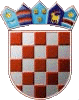 REPUBLIKA HRVATSKAKRAPINSKO-ZAGORSKA ŽUPANIJAOPĆINA STUBIČKE TOPLICENAČELNIK